INFORMACINĖS VISUOMENĖS PLĖTROS KOMITETODIREKTORIUSĮSAKYMASDĖL Informacijos rinkmenų sąrašo likvidavimo2021  m.  liepos 8  d. Nr. TE-45(2021)VilniusVadovaudamasis Lietuvos Respublikos valstybės informacinių išteklių valdymo įstatymo 32 straipsnio 2 dalimi, Valstybės informacinių sistemų steigimo, kūrimo, modernizavimo ir likvidavimo tvarkos aprašo, patvirtinto Lietuvos Respublikos Vyriausybės 2013 m. vasario 27 d. nutarimu Nr. 180 „Dėl Valstybės informacinių sistemų steigimo, kūrimo, modernizavimo ir likvidavimo tvarkos aprašo patvirtinimo“, 42 ir 43 punktais ir Lietuvos Respublikos Vyriausybės 2020 m. sausio 15 d. nutarimo Nr. 24 „Dėl Dokumentų rinkinių portalo steigimo ir jo nuostatų patvirtinimo“ 1 punktu:1.	Likviduoju 2021 m. liepos 30 d. Informacijos rinkmenų sąrašą;2.	Nustatau, kad duomenys iš Informacijos rinkmenų sąrašo bus perkelti į Dokumentų rinkinių portalą iki 2021 m. liepos 15 d. 3.	Pavedu:3.1.	Informacinės visuomenės plėtros komiteto Skaitmeninių sprendimų skyriui per 1 mėnesį nuo šio įsakymo įsigaliojimo dienos parengti, suderinti ir nustatyta tvarka Informacinės visuomenės plėtros komiteto direktoriui pateikti tvirtinti Informacinės visuomenės plėtros komiteto direktoriaus 2020 m. balandžio 20 d. įsakymo Nr. TE-37(2020) „Dėl Tarpžinybinės mokestinių duomenų saugyklos, Informacinės visuomenės plėtros stebėsenos informacinės sistemos ir Informacijos rinkmenų sąrašo saugos politiką įgyvendinančių dokumentų patvirtinimo“ ir Informacinės visuomenės plėtros komiteto direktoriaus 2016 m. balandžio 29 d. įsakymo Nr. T-28 „Dėl Tarpžinybinės mokestinių duomenų saugyklos, Informacinės visuomenės plėtros stebėsenos informacinės sistemos ir Informacijos rinkmenų sąrašo duomenų saugos nuostatų patvirtinimo“ pakeitimų projektus. 3.2. Informacinės visuomenės plėtros komiteto Skaitmeninės aplinkos skyriui per 3 darbo dienas nuo šio įsakymo įsigaliojimo dienos paskelbti Informacinės visuomenės plėtros komiteto interneto svetainėje informaciją apie šio įsakymo 1 punkte priimtą sprendimą.4. Pripažįstu netekusiu galios Informacinės visuomenės plėtros komiteto prie Lietuvos Respublikos Vyriausybės direktoriaus 2006 m. liepos 12 d. įsakymą Nr. T-65 „Dėl Informacijos rinkmenų sąrašo nuostatų patvirtinimo“ su visais pakeitimais ir papildymais.5. Nustatau, kad šio įsakymo 4 punktas įsigalioja 2021 m. liepos 30 d.Direktorius			Gintautas Mežetis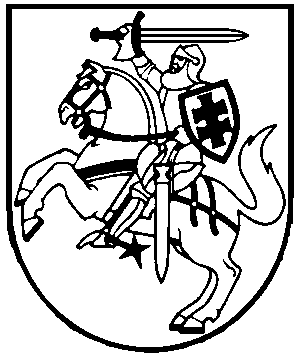 